Eksamenstrening norsk muntlig (litteratur)Oppgavene kan brukes som eksamenstrening, individuelt eller i grupper. De passer også som litterær fordypningsoppgave.1: Å være utenfor felleskapet 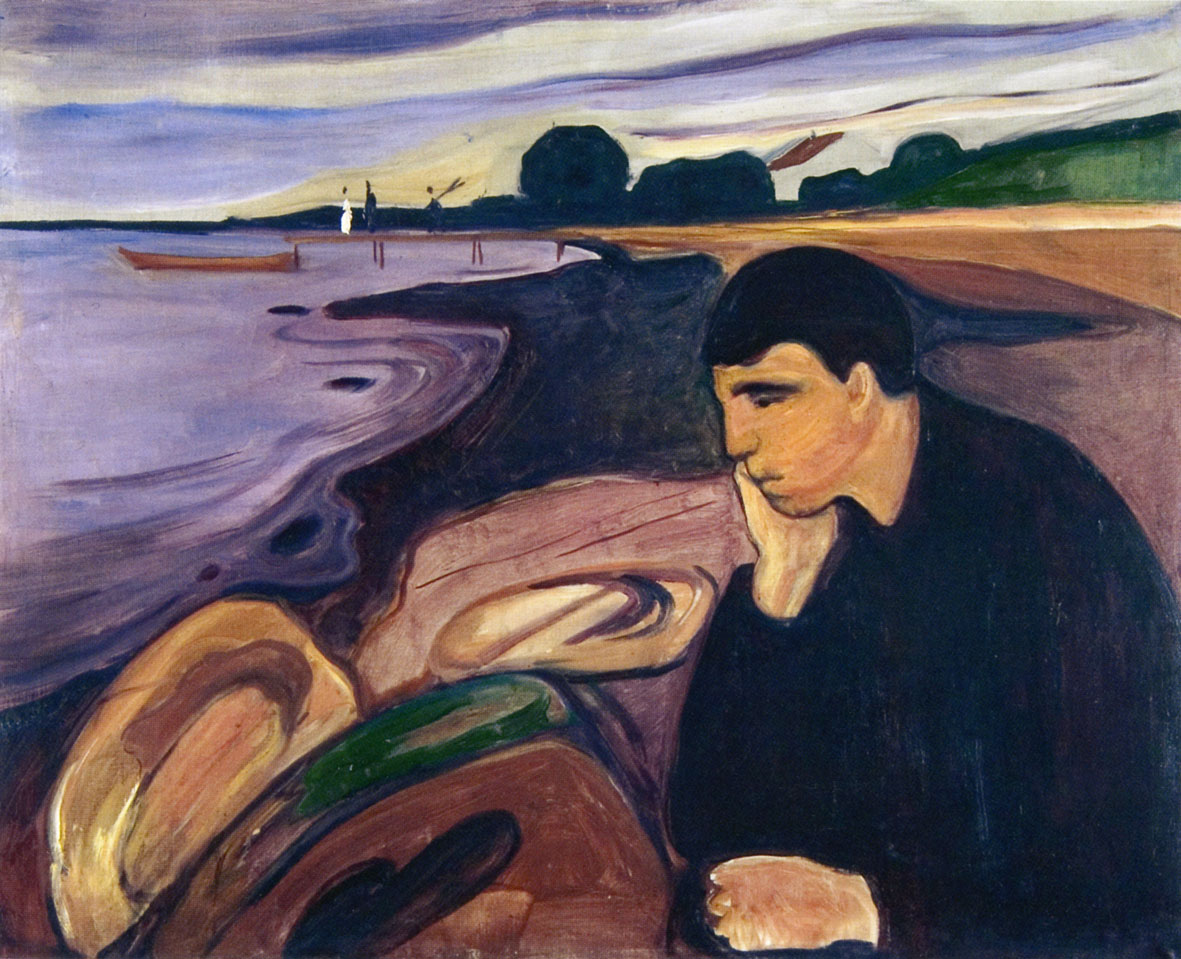 Edvard Munch: Melankoli 1891Oppgave: Å være utenfor felleskapet er et kjent motiv fra litteratur og malerkunst fra 1800 – tallet fram til i dag. Du skal velge minst to av tekstene i utvalget, og ta for deg hvordan dette motivet kommer til uttrykk i den enkelte teksten i form og innhold og deretter sammenlikne tekstene med hverandre. Du velger da mellom å gå i bredden med flere tekster eller dybden med få. Du kan også trekke inn andre tekster som passer inn i tematikken. Tekster:Sigbjørn Obstfelder: «Jeg ser». Fra Digte, 1893  (S3 tekstsamling s. 151)Laila Stien: «Skolegutt». Fra Nyveien, 1979Kjell Askildsen: «Mennesker på kafé». Fra En plutselig frigjørende tanke, 1989 (S3 tekstsamling s. 274)Øystein S. Ziener: «Heimkomen son 1». Fra Fanga, fanga i flukta, 1992  (ukjent) (S1 s. 260)Knut Hamsun: Utdrag av Sult (S3 tekstsamling s. 144)Inger Hagerup: «Detalj av usynlig novemberlandskap». Fra Hjertets krater, 1964  (S3 TS s. 230) Mari Boine: «Det brente seg fast». Fra Etter stillheten, 1986 (S3 TS s. 271)Jon Fosse: «Eg har fått vite at ein kjenning brått er død». Fra Prosa frå ein oppvekst, 1994 (S3 TS s. 284) Edvard Munch: Melankoli, 18912: Kulturmøter og kulturkonflikterOppgave: Møte mellom kulturer kan være møte mellom mennesker med forskjellige etnisk, religiøs, språklig og sosial bakgrunn. Du skal velge minst to av tekstene i utvalget, og ta for deg hvordan dette motivet kommer til uttrykk i den enkelte teksten i form og innhold og deretter sammenlikne tekstene med hverandre. Du velger da mellom å gå i bredden med flere tekster eller dybden med få. Du kan også trekke inn andre tekster som passer inn i tematikken. Tekster: Maurits C Hansen: «Luren», 1818 (S3 TS s. 69)Obstfelder: «Byen». Fra Efterladte Arbeider i Udvalg, skrevet i 1893 (S3 TS s. 153)Odd Børretzen: «Min bestemor», 1993 (S2 s. 219)Sissel Henriksen: «Under ein høg himmel». Intervju med Mari Boine 2006 (S2 s. 169)Mustafa Can: Tett inntil dagene (utdrag), 2005 (S2 s. 257)Yahaya Hassan: «Barndom» (dansk tekst). Fra Digte, 2013Catrhine Hellesøy: «– La oss avor, baosj kommer!» Reportasje fra Aftenposten 2011(http://www.aftenposten.no/kultur/--La-oss-avor_-baosj-kommer-5105458.html)3: Identitet Oppgave: Identitet defineres her som det kulturelt og psykologisk uttrykk for det som en person, gruppe eller nasjon oppfatter som konstant eller varig over tid. I litteraturen blir det ofte tematisert hvordan enkeltmennesker (eller grupper av mennesker) er på leit etter en identitet eller selvbilde som gir mening. Denne identitet kan føles tapt og/eller være i endring. I en nasjons historie er det ofte en leiting etter språklige og kulturelle røtter som kan gi nasjonens innbyggere en følelse av tilhørighet og fellesskap.Du skal velge minst to av tekstene i utvalget, og ta for deg hvordan dette motivet kommer til uttrykk i den enkelte teksten i form og innhold og deretter sammenlikne tekstene med hverandre. Du velger da mellom å gå i bredden med flere tekster eller dybden med få. Du kan også trekke inn andre tekster som passer inn i tematikken. Tekster:Maurits C Hansen: «Luren», 1818Bjørnstjerne Bjørnson: «Ja, vi elsker», 1870Sandemose: «Janteloven», 1933Rudolf Nilsen: «Storbynatt», 1925Inger Hagerup: «Detalj av usynlig novemberlandskap», 1964Simone De Beauvoir: Det annet kjønn (utdrag), 1949Berit Ås: «Sov dukke Lise», 1971 (ukjent)Sigrun Wergeland: «Lille Norge» (skrevet til grunnskolejubileet), 1989 (ukjent) Læreplanmål: beskrive hvordan ulike forestillinger om det norske kommer til uttrykk i sentrale tekster fra slutten av 1700-tallet til 1870-årene og i et utvalg samtidsteksterlese et representativt utvalg samtidstekster, skjønnlitteratur og sakprosa, på bokmål og nynorsk og i oversettelse fra samisk, og reflektere over innhold, form og formålgjøre rede for et bredt register av språklige virkemidler og forklare hvilken funksjon de hartolke og vurdere sammenhengen mellom innhold, form og formål i sammensatte teksteranalysere, tolke og sammenligne et utvalg sentrale norske og noen internasjonale tekster fra ulike litterære tradisjoner fra romantikken til i dag, og sette dem inn i en kulturhistorisk sammenhenggjøre rede for norsk språkdebatt og språkpolitikk på 1800-talletgjøre rede for norsk språkdebatt og språkpolitikk fra år 1900 til i dag